学生工作处团委党支部：冲锋在前战“疫”线，全国样板显担当疫情就是命令，防控就是责任。全国党建工作样板支部学生工作处团委党支部第一时间吹响抗“疫”集结号，充分发挥党组织战斗堡垒作用和党员先锋模范作用，主动作为，履职担当，筑牢学生疫情防控安全线，让党旗在抗“疫”一线高高飘扬。一、执行落实到位，切实发挥组织优势支部深入学习贯彻上级指示精神，把疫情防控作为守初心、担使命的现实考验，全面落实校党委部署，迅速组建党员先锋队、志愿服务队两支队伍，紧抓辅导员、学生干部两股力量，设立教育管理、学生资助、心理健康、就业创业、志愿服务五个先锋岗，与其他部门密切配合，全力以赴构筑学生防疫的严密防线。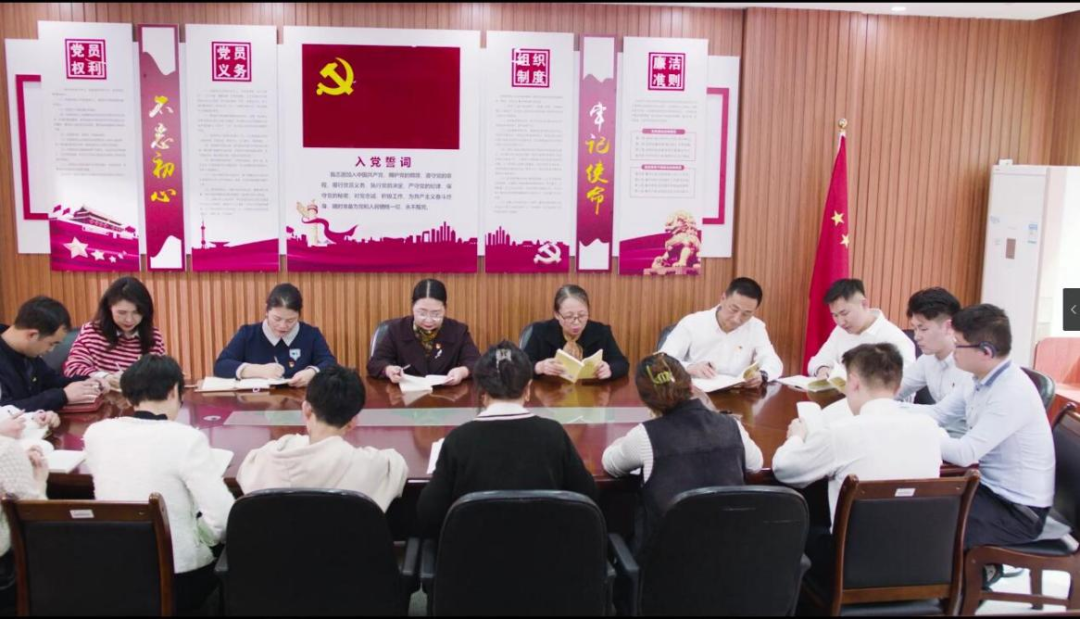 支部深入学习习近平总书记关于坚决打赢疫情防控的人民战争总体战阻击战重要指示精神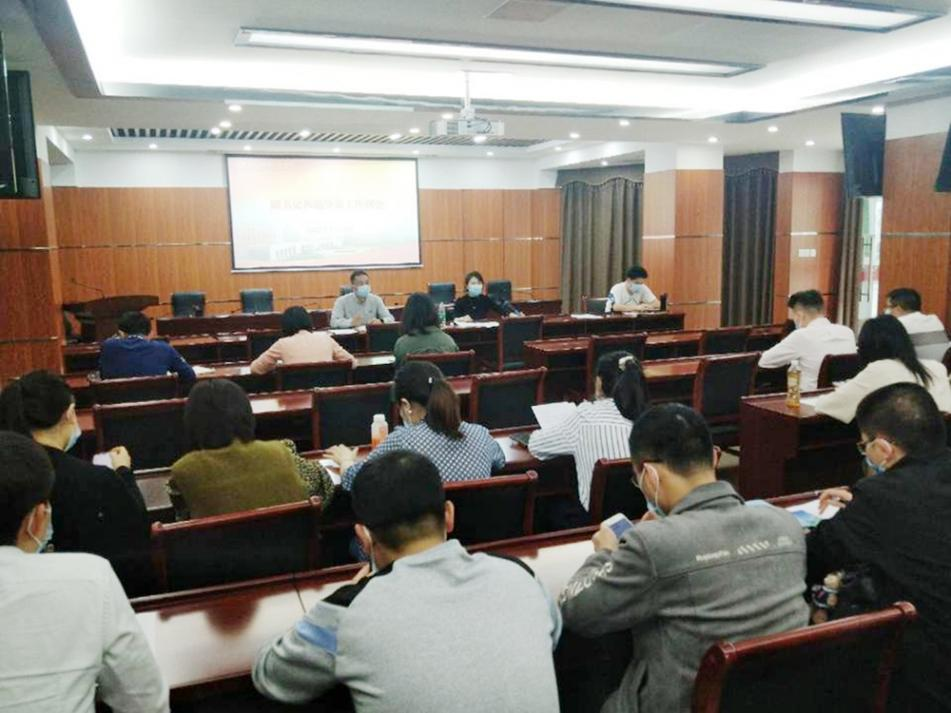 支部组织学习学校疫情防控方案二、宣传教育到位，凝聚疫情防控共识支部坚持做实师生群众工作，及时制定学校疫情防控学生工作方案、应急预案等，广泛宣传疫情防控形势和政策。组织6场线上线下会议，精准安排各环节任务。开展6次督导检查，适时通报工作情况。着力化“疫情危机”为“思政契机”，立足易班平台，精心制作系列推文30余篇，及时发布权威信息，让正能量充盈网络空间。印制《学生校园疫情防控明白卡》，依托学生工作 QQ群、微信群，及时发布学校各项防控要求，解答各类问题，确保校园疫情防控知识教育全覆盖。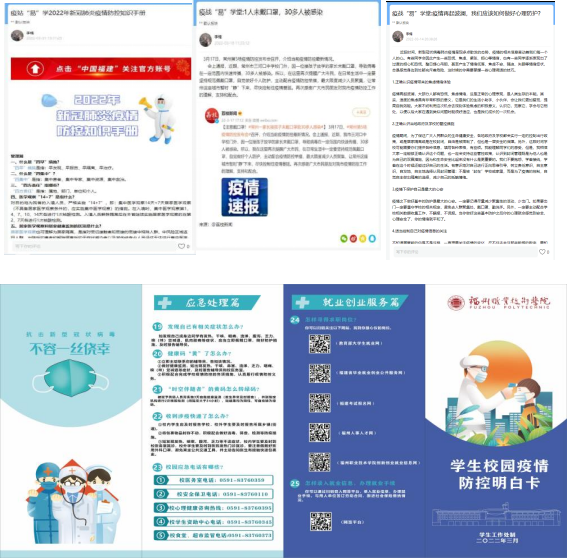 支部制作发放校园疫情防控明白卡三、措施方法到位，疫情防控精准高效支部党员靠前服务，主动攻坚，不断提高信息化工作水平，改进工作方式方法，提高工作效率。开展每日晨午晚检打卡，建立全体学生及重点人员“一人一档”，分级分类，精准掌握学生动态信息。坚持核酸检测检前分时段安排，检中维持秩序，检后跟踪建立台账，确保核酸检测有序开展、不漏一人。目前学生晨午晚检完成率达100%，疫苗接种率达99.64%。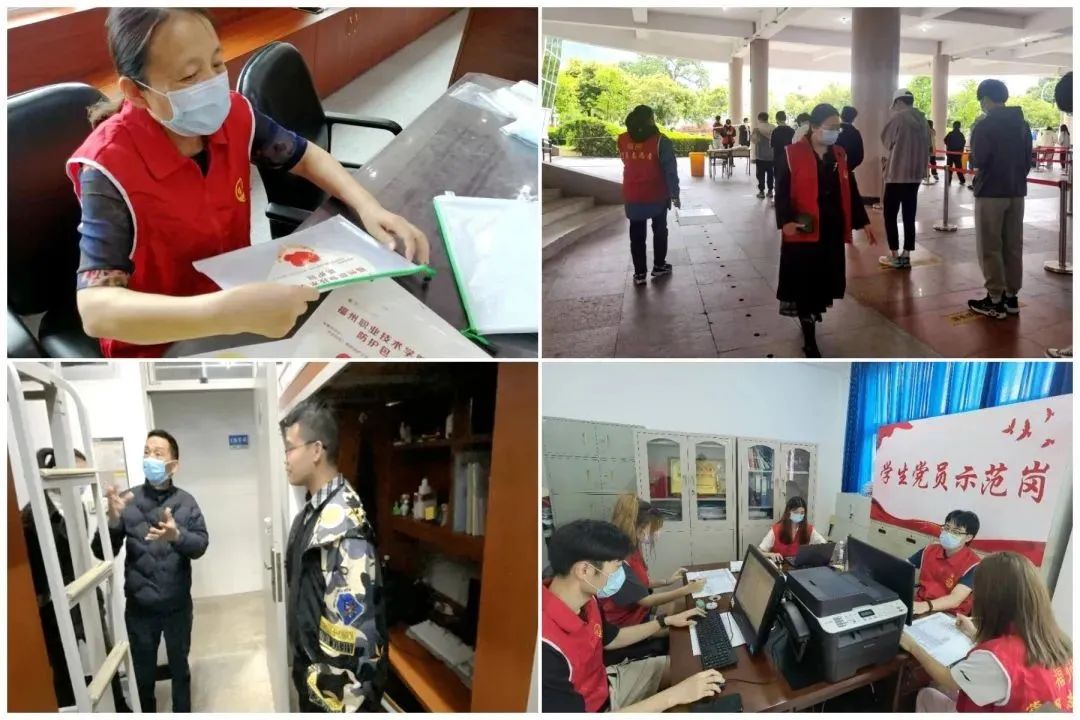 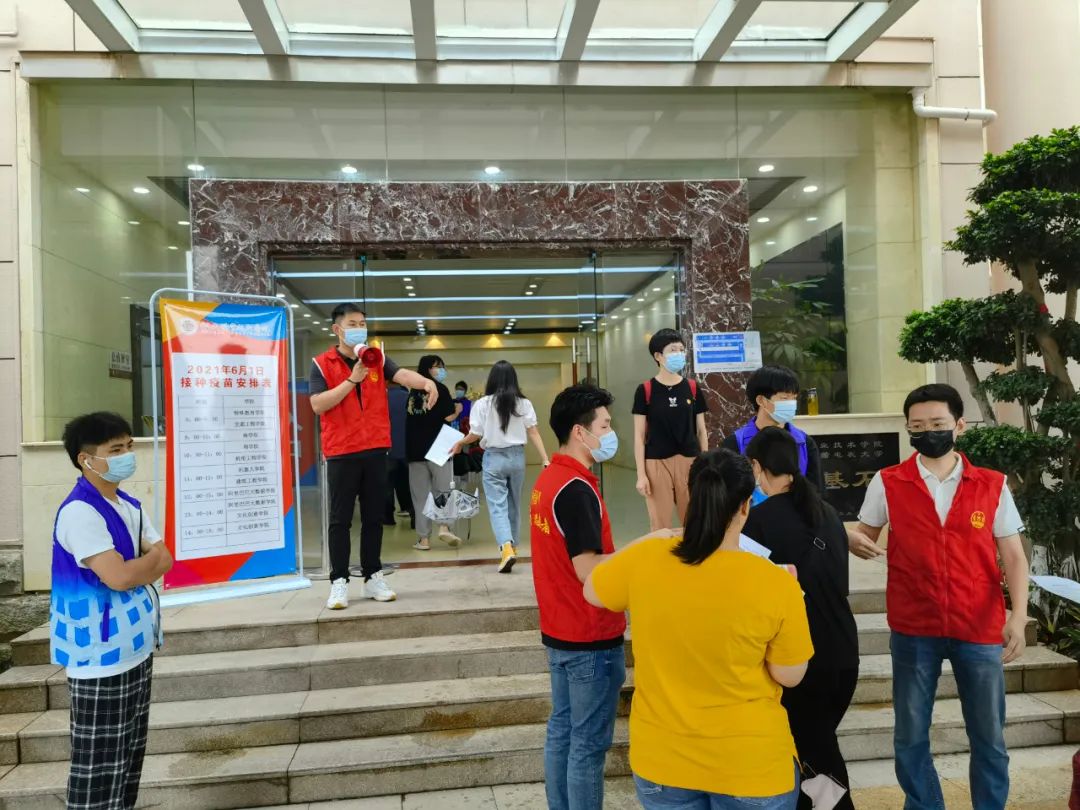 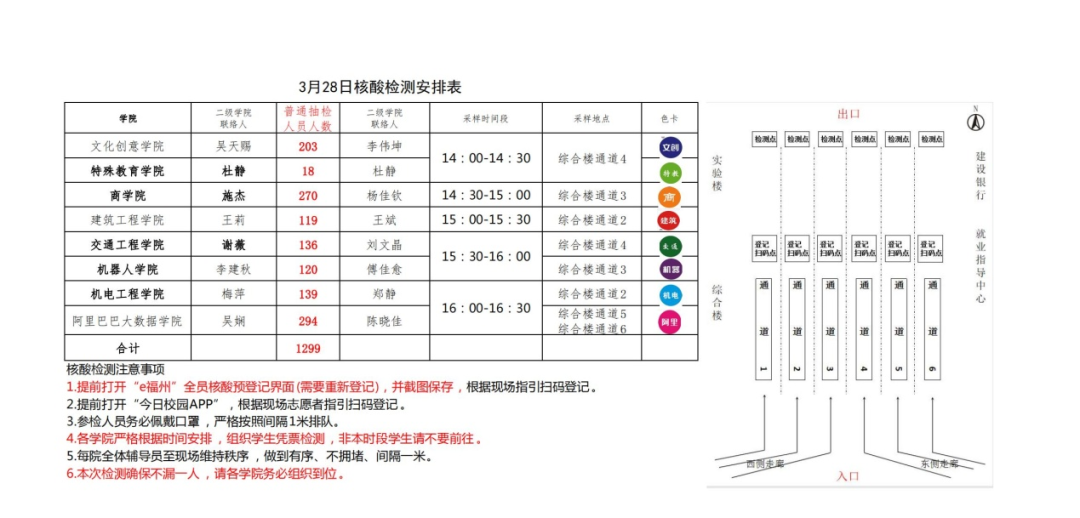 支部牵头组织学生核酸检测四、服务关爱到位，疫情防控安心暖心支部坚持党员力量下沉一线，贴心服务，让学生安心暖心。支委成员带头组成夜间值班队伍，主动入住学生宿舍。支部组织健康管理区学生代表线上座谈会，认真倾听意见问题并积极整改落实。启动线上课程网络流量资费补助，开展“当就业红娘 施精准帮扶”就业困难毕业生结对帮扶活动，主动为困难学生排忧解难。全面启动就业线上服务，开展地铁专场网络招聘、2022届高职扩招（退役军人）毕业生双选会等多场招聘会，全力促进毕业生高质量就业。第一时间开通24小时防疫心理支持热线，11名专兼职心理导师全员上岗，共筑心理防线。支部突出党员先锋作用，在“福州党建超市”发起志愿服务7场，组建28支青年志愿者突击队，当好战疫“宣传员”“疏导员”“示范员”。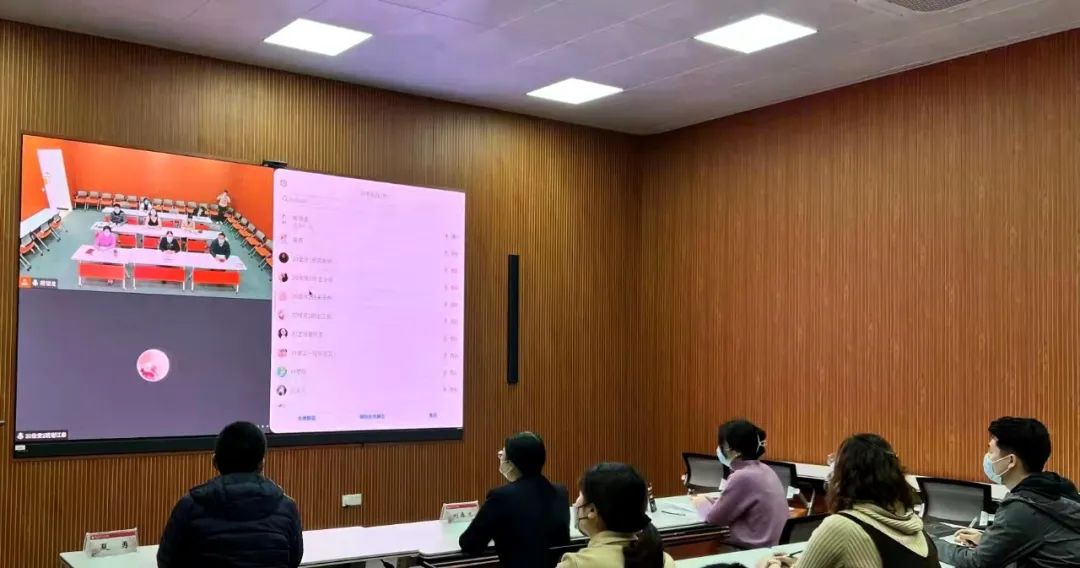 支部组织健康管理区学生代表线上座谈会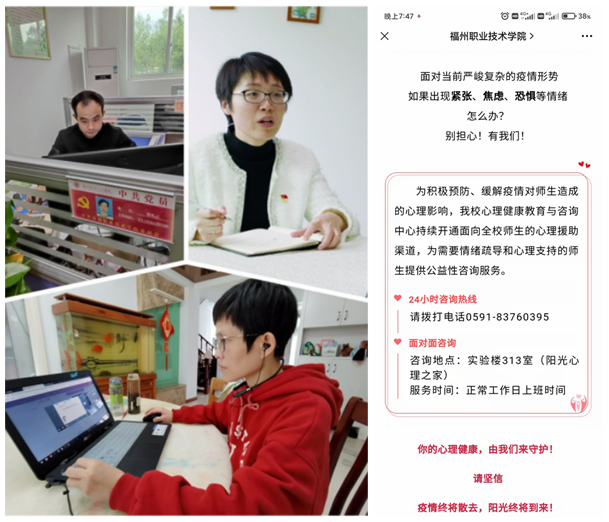 支部心理教师开展心理支持与援助工作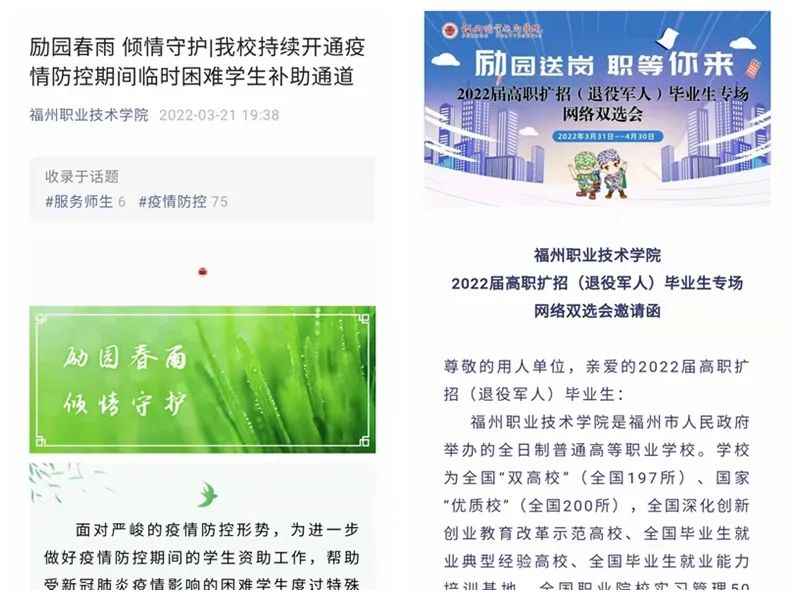 支部开展困难学生帮扶、举办毕业生网络双选会